建设项目竣工环境保护验收监测报告项目名称：西安致中和混凝土有限公司改扩建项目建设单位：西安致中和混凝土有限公司编制单位：陕西正泽检测科技有限公司2020年7月建设单位法人代表：马 聪编制单位法人代表：杜海学项  目  负 责 人：马根稳报 告 编 写 人：丁力力表一表二表三表四表五表六表七表八建设项目环境保护“三同时”验收登记表填表单位（盖章）：                                                                      填表人（签字）：                                                            项目经办人（签字）：注：1、排放增减量：（+）表示增加；（—）表示减少。2、（12）=（6）-（8）-（11）；（9）=（4）-（5）-（8）-（11）+（1）。3、计量单位：废水排放量-万吨/年；废气排放量-万标立方米/年；工业固体废物排放量-万吨/年；水污染物排放浓度-毫克/升。建设单位：西安致中和混凝土有限公司（盖章）编制单位：陕西正泽检测科技有限公司（盖章）电话：15002999608电话：029-83531389传真：/传真：029-83531389邮编：710405邮编：710038地址：周至县终南镇大庄寨村地址：西安市灞桥区纺织产业园纺园三路599号B0栋2层2-1建设项目名称西安致中和混凝土有限公司改扩建项目西安致中和混凝土有限公司改扩建项目西安致中和混凝土有限公司改扩建项目西安致中和混凝土有限公司改扩建项目西安致中和混凝土有限公司改扩建项目西安致中和混凝土有限公司改扩建项目建设单位名称西安致中和混凝土有限公司西安致中和混凝土有限公司西安致中和混凝土有限公司西安致中和混凝土有限公司西安致中和混凝土有限公司西安致中和混凝土有限公司建设项目性质新建  改扩建  技改  迁建新建  改扩建  技改  迁建新建  改扩建  技改  迁建新建  改扩建  技改  迁建新建  改扩建  技改  迁建新建  改扩建  技改  迁建建设地点西安市周至县终南镇大庄寨村西安市周至县终南镇大庄寨村西安市周至县终南镇大庄寨村西安市周至县终南镇大庄寨村西安市周至县终南镇大庄寨村西安市周至县终南镇大庄寨村建设项目环评时间2019年6月开工建设时间开工建设时间2019年8月2019年8月2019年8月调试时间2020年3月验收现场监测时间验收现场监测时间2020年6月2020年6月2020年6月环评报告表审批部门西安市周至县生态环境局环评报告表编制单位环评报告表编制单位陕西海蓝环保科技有限公司陕西海蓝环保科技有限公司陕西海蓝环保科技有限公司环保设施设计单位西安致中和混凝土有限公司环保设施施工单位环保设施施工单位西安致中和混凝土有限公司西安致中和混凝土有限公司西安致中和混凝土有限公司投资总概算400万元环保投资总概算45.5万元45.5万元比例11.38%实际总概算400万元实际环保投资158.5万元158.5万元比例39.6%验收监测依据（1）《中华人民共和国环境保护法》（自2015年1月1日起施行）；（2）《建设项目环境保护管理条例》（中华人民共和国国务院令682号    2017年10月1日开始实施）；（3）《关于规范建设单位自主开展建设项目竣工环境保护验收的通知》（征求意见稿）；（4）《关于印发大气污染防治行动计划的通知》（国务院国发【2013】37号    2013年9月）；（5）《关于印发水污染防治行动计划的通知》（国务院国发【2015】17号    2015年4月）；（6）《一般工业固体废物贮存、处置场污染控制标准》（GB18599-2001）；（7）《危险废物贮存污染控制标准》（GB18597-2001）及修改单中；（8）《中华人民共和国大气污染防治法》（自2016年1月1日起施行）；（9）《中华人民共和国水污染防治法》（自2018年1月1日起施行）；（10）《中华人民共和国环境噪声污染防治法（2018年修正版）》（2018年12月29日施行）；（11）《建设项目竣工环境保护验收技术指南污染影响类》（生态环境部2018年第9号）；（12）《建设项目竣工环境保护验收暂行办法》（国环规环评【2017】4号）；（11）《西安致中和混凝土有限公司改扩建项目环境影响报告表》（陕西海蓝环保科技有限公司  2019年6月）；（12）《关于西安致中和混凝土有限公司改扩建项目环境影响报告表的批复》（西安市周至县生态环境局   周环批复【2019】29号  2019年7月26日）；（13）《西安致中和混凝土有限公司改扩建项目监测报告》（陕西正泽检测科技有限公司正泽环监字【2020】第259号  2020年7月9日）；（14）西安致中和混凝土有限公司提供的其他相关资料。（1）《中华人民共和国环境保护法》（自2015年1月1日起施行）；（2）《建设项目环境保护管理条例》（中华人民共和国国务院令682号    2017年10月1日开始实施）；（3）《关于规范建设单位自主开展建设项目竣工环境保护验收的通知》（征求意见稿）；（4）《关于印发大气污染防治行动计划的通知》（国务院国发【2013】37号    2013年9月）；（5）《关于印发水污染防治行动计划的通知》（国务院国发【2015】17号    2015年4月）；（6）《一般工业固体废物贮存、处置场污染控制标准》（GB18599-2001）；（7）《危险废物贮存污染控制标准》（GB18597-2001）及修改单中；（8）《中华人民共和国大气污染防治法》（自2016年1月1日起施行）；（9）《中华人民共和国水污染防治法》（自2018年1月1日起施行）；（10）《中华人民共和国环境噪声污染防治法（2018年修正版）》（2018年12月29日施行）；（11）《建设项目竣工环境保护验收技术指南污染影响类》（生态环境部2018年第9号）；（12）《建设项目竣工环境保护验收暂行办法》（国环规环评【2017】4号）；（11）《西安致中和混凝土有限公司改扩建项目环境影响报告表》（陕西海蓝环保科技有限公司  2019年6月）；（12）《关于西安致中和混凝土有限公司改扩建项目环境影响报告表的批复》（西安市周至县生态环境局   周环批复【2019】29号  2019年7月26日）；（13）《西安致中和混凝土有限公司改扩建项目监测报告》（陕西正泽检测科技有限公司正泽环监字【2020】第259号  2020年7月9日）；（14）西安致中和混凝土有限公司提供的其他相关资料。（1）《中华人民共和国环境保护法》（自2015年1月1日起施行）；（2）《建设项目环境保护管理条例》（中华人民共和国国务院令682号    2017年10月1日开始实施）；（3）《关于规范建设单位自主开展建设项目竣工环境保护验收的通知》（征求意见稿）；（4）《关于印发大气污染防治行动计划的通知》（国务院国发【2013】37号    2013年9月）；（5）《关于印发水污染防治行动计划的通知》（国务院国发【2015】17号    2015年4月）；（6）《一般工业固体废物贮存、处置场污染控制标准》（GB18599-2001）；（7）《危险废物贮存污染控制标准》（GB18597-2001）及修改单中；（8）《中华人民共和国大气污染防治法》（自2016年1月1日起施行）；（9）《中华人民共和国水污染防治法》（自2018年1月1日起施行）；（10）《中华人民共和国环境噪声污染防治法（2018年修正版）》（2018年12月29日施行）；（11）《建设项目竣工环境保护验收技术指南污染影响类》（生态环境部2018年第9号）；（12）《建设项目竣工环境保护验收暂行办法》（国环规环评【2017】4号）；（11）《西安致中和混凝土有限公司改扩建项目环境影响报告表》（陕西海蓝环保科技有限公司  2019年6月）；（12）《关于西安致中和混凝土有限公司改扩建项目环境影响报告表的批复》（西安市周至县生态环境局   周环批复【2019】29号  2019年7月26日）；（13）《西安致中和混凝土有限公司改扩建项目监测报告》（陕西正泽检测科技有限公司正泽环监字【2020】第259号  2020年7月9日）；（14）西安致中和混凝土有限公司提供的其他相关资料。（1）《中华人民共和国环境保护法》（自2015年1月1日起施行）；（2）《建设项目环境保护管理条例》（中华人民共和国国务院令682号    2017年10月1日开始实施）；（3）《关于规范建设单位自主开展建设项目竣工环境保护验收的通知》（征求意见稿）；（4）《关于印发大气污染防治行动计划的通知》（国务院国发【2013】37号    2013年9月）；（5）《关于印发水污染防治行动计划的通知》（国务院国发【2015】17号    2015年4月）；（6）《一般工业固体废物贮存、处置场污染控制标准》（GB18599-2001）；（7）《危险废物贮存污染控制标准》（GB18597-2001）及修改单中；（8）《中华人民共和国大气污染防治法》（自2016年1月1日起施行）；（9）《中华人民共和国水污染防治法》（自2018年1月1日起施行）；（10）《中华人民共和国环境噪声污染防治法（2018年修正版）》（2018年12月29日施行）；（11）《建设项目竣工环境保护验收技术指南污染影响类》（生态环境部2018年第9号）；（12）《建设项目竣工环境保护验收暂行办法》（国环规环评【2017】4号）；（11）《西安致中和混凝土有限公司改扩建项目环境影响报告表》（陕西海蓝环保科技有限公司  2019年6月）；（12）《关于西安致中和混凝土有限公司改扩建项目环境影响报告表的批复》（西安市周至县生态环境局   周环批复【2019】29号  2019年7月26日）；（13）《西安致中和混凝土有限公司改扩建项目监测报告》（陕西正泽检测科技有限公司正泽环监字【2020】第259号  2020年7月9日）；（14）西安致中和混凝土有限公司提供的其他相关资料。（1）《中华人民共和国环境保护法》（自2015年1月1日起施行）；（2）《建设项目环境保护管理条例》（中华人民共和国国务院令682号    2017年10月1日开始实施）；（3）《关于规范建设单位自主开展建设项目竣工环境保护验收的通知》（征求意见稿）；（4）《关于印发大气污染防治行动计划的通知》（国务院国发【2013】37号    2013年9月）；（5）《关于印发水污染防治行动计划的通知》（国务院国发【2015】17号    2015年4月）；（6）《一般工业固体废物贮存、处置场污染控制标准》（GB18599-2001）；（7）《危险废物贮存污染控制标准》（GB18597-2001）及修改单中；（8）《中华人民共和国大气污染防治法》（自2016年1月1日起施行）；（9）《中华人民共和国水污染防治法》（自2018年1月1日起施行）；（10）《中华人民共和国环境噪声污染防治法（2018年修正版）》（2018年12月29日施行）；（11）《建设项目竣工环境保护验收技术指南污染影响类》（生态环境部2018年第9号）；（12）《建设项目竣工环境保护验收暂行办法》（国环规环评【2017】4号）；（11）《西安致中和混凝土有限公司改扩建项目环境影响报告表》（陕西海蓝环保科技有限公司  2019年6月）；（12）《关于西安致中和混凝土有限公司改扩建项目环境影响报告表的批复》（西安市周至县生态环境局   周环批复【2019】29号  2019年7月26日）；（13）《西安致中和混凝土有限公司改扩建项目监测报告》（陕西正泽检测科技有限公司正泽环监字【2020】第259号  2020年7月9日）；（14）西安致中和混凝土有限公司提供的其他相关资料。（1）《中华人民共和国环境保护法》（自2015年1月1日起施行）；（2）《建设项目环境保护管理条例》（中华人民共和国国务院令682号    2017年10月1日开始实施）；（3）《关于规范建设单位自主开展建设项目竣工环境保护验收的通知》（征求意见稿）；（4）《关于印发大气污染防治行动计划的通知》（国务院国发【2013】37号    2013年9月）；（5）《关于印发水污染防治行动计划的通知》（国务院国发【2015】17号    2015年4月）；（6）《一般工业固体废物贮存、处置场污染控制标准》（GB18599-2001）；（7）《危险废物贮存污染控制标准》（GB18597-2001）及修改单中；（8）《中华人民共和国大气污染防治法》（自2016年1月1日起施行）；（9）《中华人民共和国水污染防治法》（自2018年1月1日起施行）；（10）《中华人民共和国环境噪声污染防治法（2018年修正版）》（2018年12月29日施行）；（11）《建设项目竣工环境保护验收技术指南污染影响类》（生态环境部2018年第9号）；（12）《建设项目竣工环境保护验收暂行办法》（国环规环评【2017】4号）；（11）《西安致中和混凝土有限公司改扩建项目环境影响报告表》（陕西海蓝环保科技有限公司  2019年6月）；（12）《关于西安致中和混凝土有限公司改扩建项目环境影响报告表的批复》（西安市周至县生态环境局   周环批复【2019】29号  2019年7月26日）；（13）《西安致中和混凝土有限公司改扩建项目监测报告》（陕西正泽检测科技有限公司正泽环监字【2020】第259号  2020年7月9日）；（14）西安致中和混凝土有限公司提供的其他相关资料。项目环保手续履行情况西安致中和混凝土有限公司在西安市周至县终南镇大庄寨村于2010年8月建设西安致中和混凝土有限公司预拌商品混凝土建设项目，2010年9月投产运行，2015年8月由西安市环境保护科学研究院承担原有项目的环境影响评价工作，2015年9月28日西安市周至县环境保护局对原有项目进行了环评批复（周环评【2015】65号），2018年9月陕西正泽检测科技有限公司对原有项目进行了竣工环境保护验收，2018年11月12日西安市周至县环境保护局对原有项目进行了竣工环境保护验收批复（周环批复【2018】51号）。西安致中和混凝土有限公司在西安市周至县终南镇大庄寨村于2010年8月建设西安致中和混凝土有限公司预拌商品混凝土建设项目，2010年9月投产运行，2015年8月由西安市环境保护科学研究院承担原有项目的环境影响评价工作，2015年9月28日西安市周至县环境保护局对原有项目进行了环评批复（周环评【2015】65号），2018年9月陕西正泽检测科技有限公司对原有项目进行了竣工环境保护验收，2018年11月12日西安市周至县环境保护局对原有项目进行了竣工环境保护验收批复（周环批复【2018】51号）。西安致中和混凝土有限公司在西安市周至县终南镇大庄寨村于2010年8月建设西安致中和混凝土有限公司预拌商品混凝土建设项目，2010年9月投产运行，2015年8月由西安市环境保护科学研究院承担原有项目的环境影响评价工作，2015年9月28日西安市周至县环境保护局对原有项目进行了环评批复（周环评【2015】65号），2018年9月陕西正泽检测科技有限公司对原有项目进行了竣工环境保护验收，2018年11月12日西安市周至县环境保护局对原有项目进行了竣工环境保护验收批复（周环批复【2018】51号）。西安致中和混凝土有限公司在西安市周至县终南镇大庄寨村于2010年8月建设西安致中和混凝土有限公司预拌商品混凝土建设项目，2010年9月投产运行，2015年8月由西安市环境保护科学研究院承担原有项目的环境影响评价工作，2015年9月28日西安市周至县环境保护局对原有项目进行了环评批复（周环评【2015】65号），2018年9月陕西正泽检测科技有限公司对原有项目进行了竣工环境保护验收，2018年11月12日西安市周至县环境保护局对原有项目进行了竣工环境保护验收批复（周环批复【2018】51号）。西安致中和混凝土有限公司在西安市周至县终南镇大庄寨村于2010年8月建设西安致中和混凝土有限公司预拌商品混凝土建设项目，2010年9月投产运行，2015年8月由西安市环境保护科学研究院承担原有项目的环境影响评价工作，2015年9月28日西安市周至县环境保护局对原有项目进行了环评批复（周环评【2015】65号），2018年9月陕西正泽检测科技有限公司对原有项目进行了竣工环境保护验收，2018年11月12日西安市周至县环境保护局对原有项目进行了竣工环境保护验收批复（周环批复【2018】51号）。西安致中和混凝土有限公司在西安市周至县终南镇大庄寨村于2010年8月建设西安致中和混凝土有限公司预拌商品混凝土建设项目，2010年9月投产运行，2015年8月由西安市环境保护科学研究院承担原有项目的环境影响评价工作，2015年9月28日西安市周至县环境保护局对原有项目进行了环评批复（周环评【2015】65号），2018年9月陕西正泽检测科技有限公司对原有项目进行了竣工环境保护验收，2018年11月12日西安市周至县环境保护局对原有项目进行了竣工环境保护验收批复（周环批复【2018】51号）。验收监测评价标准、标号、级别、限值1、评价标准（1）废气：颗粒物排放执行《大气污染物综合排放标准》（GB16297-1996）中二级标准及无组织排放监控浓度限值；食堂油烟废气排放执行《饮食业油烟排放标准（试行）》（GB18483-2001）；（2）废水：废水综合利用不外排；（3）噪声：厂界噪声排放执行《工业企业厂界环境噪声排放标准》（GB12348-2008）表1中的2类标准。（4）废物堆放场所要符合《一般工业固体废物贮存、处置场污染控制标准》（GB18599-2001）及其修改单标准中相关规定执行；危险废物执行《危险废物贮存污染物控制标准》（GB18597-2001）及其修改单中相关要求。2、标准限值表1  粉尘排放标准限值表2  油烟排放标准限值表3  噪声排放标准限值1、评价标准（1）废气：颗粒物排放执行《大气污染物综合排放标准》（GB16297-1996）中二级标准及无组织排放监控浓度限值；食堂油烟废气排放执行《饮食业油烟排放标准（试行）》（GB18483-2001）；（2）废水：废水综合利用不外排；（3）噪声：厂界噪声排放执行《工业企业厂界环境噪声排放标准》（GB12348-2008）表1中的2类标准。（4）废物堆放场所要符合《一般工业固体废物贮存、处置场污染控制标准》（GB18599-2001）及其修改单标准中相关规定执行；危险废物执行《危险废物贮存污染物控制标准》（GB18597-2001）及其修改单中相关要求。2、标准限值表1  粉尘排放标准限值表2  油烟排放标准限值表3  噪声排放标准限值1、评价标准（1）废气：颗粒物排放执行《大气污染物综合排放标准》（GB16297-1996）中二级标准及无组织排放监控浓度限值；食堂油烟废气排放执行《饮食业油烟排放标准（试行）》（GB18483-2001）；（2）废水：废水综合利用不外排；（3）噪声：厂界噪声排放执行《工业企业厂界环境噪声排放标准》（GB12348-2008）表1中的2类标准。（4）废物堆放场所要符合《一般工业固体废物贮存、处置场污染控制标准》（GB18599-2001）及其修改单标准中相关规定执行；危险废物执行《危险废物贮存污染物控制标准》（GB18597-2001）及其修改单中相关要求。2、标准限值表1  粉尘排放标准限值表2  油烟排放标准限值表3  噪声排放标准限值1、评价标准（1）废气：颗粒物排放执行《大气污染物综合排放标准》（GB16297-1996）中二级标准及无组织排放监控浓度限值；食堂油烟废气排放执行《饮食业油烟排放标准（试行）》（GB18483-2001）；（2）废水：废水综合利用不外排；（3）噪声：厂界噪声排放执行《工业企业厂界环境噪声排放标准》（GB12348-2008）表1中的2类标准。（4）废物堆放场所要符合《一般工业固体废物贮存、处置场污染控制标准》（GB18599-2001）及其修改单标准中相关规定执行；危险废物执行《危险废物贮存污染物控制标准》（GB18597-2001）及其修改单中相关要求。2、标准限值表1  粉尘排放标准限值表2  油烟排放标准限值表3  噪声排放标准限值1、评价标准（1）废气：颗粒物排放执行《大气污染物综合排放标准》（GB16297-1996）中二级标准及无组织排放监控浓度限值；食堂油烟废气排放执行《饮食业油烟排放标准（试行）》（GB18483-2001）；（2）废水：废水综合利用不外排；（3）噪声：厂界噪声排放执行《工业企业厂界环境噪声排放标准》（GB12348-2008）表1中的2类标准。（4）废物堆放场所要符合《一般工业固体废物贮存、处置场污染控制标准》（GB18599-2001）及其修改单标准中相关规定执行；危险废物执行《危险废物贮存污染物控制标准》（GB18597-2001）及其修改单中相关要求。2、标准限值表1  粉尘排放标准限值表2  油烟排放标准限值表3  噪声排放标准限值1、评价标准（1）废气：颗粒物排放执行《大气污染物综合排放标准》（GB16297-1996）中二级标准及无组织排放监控浓度限值；食堂油烟废气排放执行《饮食业油烟排放标准（试行）》（GB18483-2001）；（2）废水：废水综合利用不外排；（3）噪声：厂界噪声排放执行《工业企业厂界环境噪声排放标准》（GB12348-2008）表1中的2类标准。（4）废物堆放场所要符合《一般工业固体废物贮存、处置场污染控制标准》（GB18599-2001）及其修改单标准中相关规定执行；危险废物执行《危险废物贮存污染物控制标准》（GB18597-2001）及其修改单中相关要求。2、标准限值表1  粉尘排放标准限值表2  油烟排放标准限值表3  噪声排放标准限值工程建设内容：1、地理位置及平面布置项目为扩建项目，厂区东、南及西南段厂界外均为农田，西北段厂界隔八姚路为农田，北厂界紧邻西安赛富通供应链管理有限公司（厂区建筑物主要为猕猴桃冷库），距离厂界最近的敏感点为西北侧540m的大庄寨村。本次扩建项目位于厂区中部及东北区。地理位置见附图1，四邻关系见附图2。本扩建项目在原有项目厂区空地进行建设，厂区总占地面积为20000m2（约30亩），本次扩建项目占地面积为9000m2。原有预拌商品混凝土建设项目的混凝土原料车间位于厂区中南部，危废暂存间位于初筛车间南侧，沉淀池位于危废暂存间南侧，搅拌楼位于混凝土原料车间南侧，实验室、办公区位于厂区东南侧办公楼，厂区设南门及西门，洗车台位于南门口。本次扩建项目位于厂区中部及东北区，东北侧为厂区东北厂界，东南侧紧邻混凝土原料车间，南侧为厂内空地，西南侧为厂区西南厂界，西北侧为员工宿舍，北侧为员工食堂。厂区整体布局符合生产工艺特点，总图布置合理。厂区总平面布置见附图3。2、建设内容项目建设内容见表1，项目主要工程组成见表2、表3。表1  项目建设内容表2  实际建设与环评及批复中工程对照一览表表3  实际建设内容与环评及批复中环保措施对照一览表3、项目主要生产设备项目主要生产设备见表4表4  项目主要设备及设施一览表原辅材料消耗及水平衡：1、主要原辅料该项目主要原辅材料见表5。表5  主要原辅材料消耗一览表2、水源及水平衡（1）给水本次扩建项目供水由厂区自备水井供给。（2）排水项目生产废水经沉淀池处理后循环利用不外排，生活污水排入厂区化粪池定期拉运肥田。图1  公司水平衡图单位：m3/d主要工作流程及产物环节：1、工艺流程图砂石毛料加工主要工艺流程包括给料、初筛、颚式破碎机破碎、细牙颚式破碎机等工序，主要工艺流程及产污环节见下图3。图3  主要工艺流程及产污环节图1）原料运输：本次扩建项目外购的砂石毛料，利用加盖篷布的运输车辆运输至厂区，存放于砂石毛料堆场。2）初筛：铲车将砂石毛料投入初筛机，由于砂石毛料表面附着泥，故需要冲洗后才能进行初筛，初筛机带有冲洗池，冲洗池的水由厂区水井通过地下给水管道供给，冲洗废水经两次沉淀（砂与污水分离）后由地下污水管道排至沉淀池，沉淀沉渣委托附近村民定期清理。砂石毛料初步筛分产物有三种形态，分别为砂、粒径1~2cm的石子及粒径大于2cm的毛石，砂及粒径1~2cm的石子运输至成品库（混凝土原料车间）作为商品混凝土原料砂石备用，毛石运输至毛石破碎车间进一步处理。3）毛石的破碎及细筛：毛石利用铲车运输至毛石破碎车间，通过铲车将毛石投放于加料斗，首先对毛石进行鄂破（初破），经初破的毛石由传输皮带（未封闭，本次环评要求封闭）输送至细牙鄂式破碎机再进行细破，破碎后的产物经细筛分为石粉及石子（粒径分别为0.5cm和1~2cm），由铲车分别运输至成品库（混凝土原料车间备用）。2、项目变动情况建设单位严格按照《西安致中和混凝土有限公司西安致中和混凝土有限公司改扩建项目环境影响报告表》（陕西海蓝环保科技有限公司  2019年6月）、《关于西安致中和混凝土有限公司改扩建项目环境影响报告表的批复》（韩城市环境保护局  周环批复【2019】29号  2019年7月26日）文件要求建设。但根据实际情况，项目实施发生了以下变动情况：表6  本项目变动情况一览表本次验收包括《西安致中和混凝土有限公司改扩建项目环境影响报告表》中全部建设内容。根据环办【2015】52号关于印发环评管理中部分行业建设项目重大变动清单通知及关于印发制浆造纸等十四个行业建设项目重大变动清单通知的要点。经现场调查，本项目以上变动不属于重大变动，项目无重大变动情况。主要污染源、污染物处理和排放：一、污染物治理处置措施1、废水污染物及其防治措施项目生产用水包括砂石毛料堆场洒水、砂石毛料冲洗用水、毛石破碎车间及成品库（混凝土原料车间）喷雾用水。根据现场调查，项目砂石毛料堆场洒水用量为1.0m3/d（200m3/a），用水自然挥发，无废水产生；项目砂石毛料冲洗水用量为5m3/d（1000m3/a），废水产生量为4m3/d（800m3/a），废水经洗砂废水处理系统处理后，循环回用于生产，不外排。喷雾用水量为2.0m3/d（400m3/a），用水自然挥发，无废水产生。根据现场调查，本次扩建项目新增员工员工5人，生活用水量约为0.3m3/d（60m3/a）废水产生量约为0.25m3/d（50m3/a）。食堂依托原有项目，餐饮废水经油水分离器处理后与其他生活污水一起排入化粪池内，定期由当地农户采用吸粪罐车运出，作为农肥经过场外无害化处理或者作为液体肥料与浇灌用水混合，稀释后施用于农田，不外排。表7  废水产排情况一览表项目洗砂废水处理系统处理工艺分析：企业设计废水处理系统日处理废水量为80m3/h；主要构筑物及附属设备：a、一级沉淀池，尺寸：8.0×15.0×3.5m，半地下室钢砼结构1座，配备1台泥浆泵（自吸式）；b、二级沉淀池，尺寸：8.0×15.0×3.5m，半地下室钢砼结构1座；c、三级沉淀池，尺寸：8.0×15.0×3.5m，半地下室钢砼结构1座，配备1台泥浆泵（自吸式），上清液泵入清水池回用；d、沉淀罐，尺寸：直径6.6m×高10m，地上钢结构罐体1座，配渣浆泵一台；e、搅拌罐，尺寸：直径2.0m×高3m，地上钢结构罐体1座，配渣浆泵一台；f、清水池，尺寸：8.0×10.0×6m，半地下室钢砼结构1座，清水泵1台，清水泵入洗砂机回用；洗砂废水经污泥潜水泵进入一级沉淀池，经污泥潜水泵出水泵入沉淀罐，此时投加絮凝剂，将废水中杂质聚集在一起沉淀于罐底部，经罐底渣浆泵出水进入搅拌罐，经罐底渣浆泵进入压滤机，压滤机压出泥饼外运，清水进入清水池，通过清水泵进入洗砂机回用于生产。图4  洗砂废水处理系统工艺流程图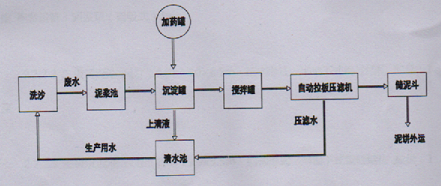 2、废气污染物及其防治措施项目运营期产生的废气主要为砂石毛料运输粉尘、卸料粉尘、堆放扬尘、投料粉尘、破碎、细筛产生的粉尘。（1）砂石毛料及产品运输粉尘项目在进行砂石毛料运输时，运输车辆进行严密遮盖；产品运输主要在厂区内进行，由初筛车间或破碎车间运至成品库，运输距离较短，运输时对车辆进行严密遮盖，及时对厂区内地面进行洒水。（2）卸料粉尘、原料堆场产尘设封闭原料库，原料库顶部设喷淋抑尘装置，在卸料时进行喷淋，减少粉尘排放。（3）初筛粉尘项目对初筛车间进行封闭，且初筛车间顶部设置喷淋装置，项目筛分工段在冲洗池内进行，只在上料工段有部分粉尘产生，项目作业时开启喷淋装置进行抑尘，粉尘产生量较少。投料粉尘、物料输送粉尘项目投料及皮带输送均为破碎车间内工序，对破碎车间进行封闭，且破碎车间顶部设置喷淋装置，项目在作业时开启喷淋装置进行抑尘，粉尘产生量较少。破碎、细筛产生粉尘项目对破碎车间进行封闭，破碎车间顶部设置喷淋装置，且项目破碎、筛分工段产尘点上方设置集气罩及软帘，对粉尘进行收集后经过管道通至布袋除尘器处理后经15m排气筒排放。表8  废气产排情况3、噪声污染物及其防治措施本项目噪声污染源主要为立式磨机、风机等设备运转时产生的噪声，噪声源强见表。表9  主要噪声源及源强  单位：dB（A）4、固废污染物及其防治措施根据现场调查，项目产生的固废主要有：员工办公产生的生活垃圾，收集后交与环卫部门统一处理。食堂产生的餐厨垃圾，餐厨垃圾收集后同生活垃圾一同交由环卫部门处置。破碎车间布袋除尘器收尘，收集后回用于混凝土生产。项目车间内经厂房阻隔沉淀粉尘，收集后回用于混凝土生产。项目生产废水排入沉淀池处理，沉淀池产生的沉渣主要为污泥，废水经洗砂废水处理系统处理后产生的泥饼外运至附近垃圾填埋场填埋处置。项目产生的危废废物主要为设备维修产生的废润滑油、废棉纱，根据《国家危险废物名录》2016版，项目产生危废种类为HW08，危废暂存于危废暂存间，定期交由陕西明瑞再生资源有限公司处置，危废合同见附件。二、竣工环保设施执行情况表10  环评、环评批复及落实情况对照表三、环保设施投资落实情况表11  项目环保投资一览表建设项目环境影响报告表主要结论及审批部门审批决定：一、环境影响报告表主要结论与建议1、结论综上所述，西安致中和混凝土有限公司的改扩建项目符合国家产业政策、环境保护政策，建设符合当地的环境保护要求和经济发展需要，符合用地规划。本次扩建项目在采取报告表提出的各项污染防治后，各污染物得到了有效控制，污染物可做到达标排放，从环境保护的角度分析该建设项目可行。2、要求与建议1、要求1）要求严格执行环保设施与主体工程同时设计、同时施工、同时投入运行的“三同时”制度；2）加强环境管理工作，建立一套完善的环保管理制度，制定专门的环境管理规章制度，加强环境保护工作的管理；3）加强环保设施日常管理，确保环保设施正常运转和污染物稳定达标排放；4）本次扩建项目应认真落实本报告提出的污染防治措施，积极配合当地环境保护管理部门的监督和管理；2、建议1）加强车间卫生与安全管理，减少污染和危险事故的发生；2）在加强企业管理的同时，建议提高环境保护意识，加强环境管理，提倡清洁文明生产；3）进一步加强对职工环境保护的宣传教育工作，提高全体员工的环保意识，做到环境保护、人人有责，落实到每个员工身上。二、审批部门审批决定一、项目基本情况该项目位于周至县终南镇大庄寨村，项目总投资400万元，其中环保投资45.5万元。建设内容为：平整场地8000平方米用于建设砂石毛料加工车间，道路硬化1000平方米，项目建成后年加工砂石毛料15万立方米。本次扩建项目已建成原料初筛车间1000平方米的硬化工作，但原料初筛车间未进行封闭，且砂石毛料堆场4000平方米为露天加纱网遮盖，本次环评要求对原料初筛车间及砂石毛料堆场进行封闭，并根据项目工程情况分析环境影响并提出相应的环保措施。审批意见经审查，该项目符合国家产业政策。周至县发展和改革委员会出具了2019-610124-30-017012号备案书。在全面落实报告表提出的各项污染防治措施后，环境不利影响能够全面得到缓解和控制。同意该项目按照报告表中所列地点、性质、规模进行建设和运行。环境保护措施的落实在项目工程施工和运营过程中，你单位必须严格落实《报告表》中提出的各项环保措施，加强运营期废气、污水、噪声、固废控制等环境管理，确保各类污染物稳定达标排放，并着重做好以下工作：项目破碎、细筛车间封闭后产生的有组织粉尘采用集气罩+软帘+布袋除尘器+15米高排气筒排放，满足《大气污染物综合排放标准》（GB16297-1996）中二级标注；砂石毛料运输扬尘采用篷布遮盖+洒水抑尘治理；原料堆场封闭，砂石毛料卸料采用洒水抑尘；投料、破碎、细筛产生的无组织粉尘采用密闭车间+喷雾装置除尘；物料输送粉尘采用密闭车间+封闭传送皮带+喷雾装置；成品装载、运输、卸料及堆放个过程中产生的粉尘采用密闭车间+遮盖+喷雾装置满足《大气污染物综合排放标准》（GB16297-1996）中无组织排放监控浓度限值。项目生产废水经厂区原有三级沉淀池处理后回用于生产。通过低噪声设备、基础减振、厂房隔音厂界噪声满足《工业企业厂界环境噪声排放标准》（GB12348-2008）中2类标准。项目除尘灰、沉降粉尘定期清理回用于混凝土生产；沉渣委托村民定期清理，用于污泥堆肥。边角料、金属颗粒物、焊渣分类收集、定期外售；废润滑油、废棉纱分类要放置危废暂存间，交由有资质单位进行处置。建设项目竣工后，建设单位应当按照国务院环境保护行政主管部门规定的标准和程序，对配套建设的环境保护设施进行验收，经验收合格，方可投入生产或者使用；未经验收或者验收不合格的，不得投入生产或者使用。验收监测质量保证及质量控制：1、监测分析方法表12  监测分析方法一览表2、监测分析过程中的质量保证和质量控制（1）现场监测期间工况稳定，环保设施运行正常；（2）合理布设监测点位；（2）监测仪器经过计量部门检定合格并在有效期内，监测人员全部持证上岗；（3）采样到的样品按方法标准的要求进行现场固定和保存，所有样品都在有限保存期限内分析完毕；（4）监测按照监测技术规范中质量控制要求完成；（5）测量数据严格实行三级审核制度，经过校核、审核，最后审定。大气监测按国家环境保护总局《环境监测技术规范》（环境空气部分）、《固定污染源排气中颗粒物的测定与气态污染物的采样方法》（GB/T16157-1996）及《空气和废气监测分析方法》（第四版）的要求进行，其中监测前，要求监测单位按规定对采样系统的气密性进行检查，对使用的仪器进行流量和浓度校准。噪声监测按照《工业企业厂界环境噪声排放标准》（GB12348-2008）中的规定进行，噪声测量仪符合《声级计电声性能及测量方法》（GB3785-1983）的规定。其中测量前后进行校准，校准示值偏差不大于0.5分贝。具体要求如下：（1）所使用的监测仪器经计量检定且在有效期内；（2）现场监测人员经国家级技术考核合格，持证上岗；（3）监测点位按规范要求布设；（4）对监测仪器进行现场检测；（5）噪声监测仪器校准结果见下表。表13  噪声仪器校验表（单位：dB(A)）验收监测内容：1、生产工况检查主要检查本项目实际的建设及运行情况，环保设施的运行情况及非正常情况下的应急措施、环境管理制度的建立情况等。2、废气（1）有组织废气监测点位：布袋除尘器出口设一个监测点位（因布袋除尘器进口有两处，故无法进行进口监测，如下图）监测项目：颗粒物监测频次：3次/天，连续监测2天（2）无组织废气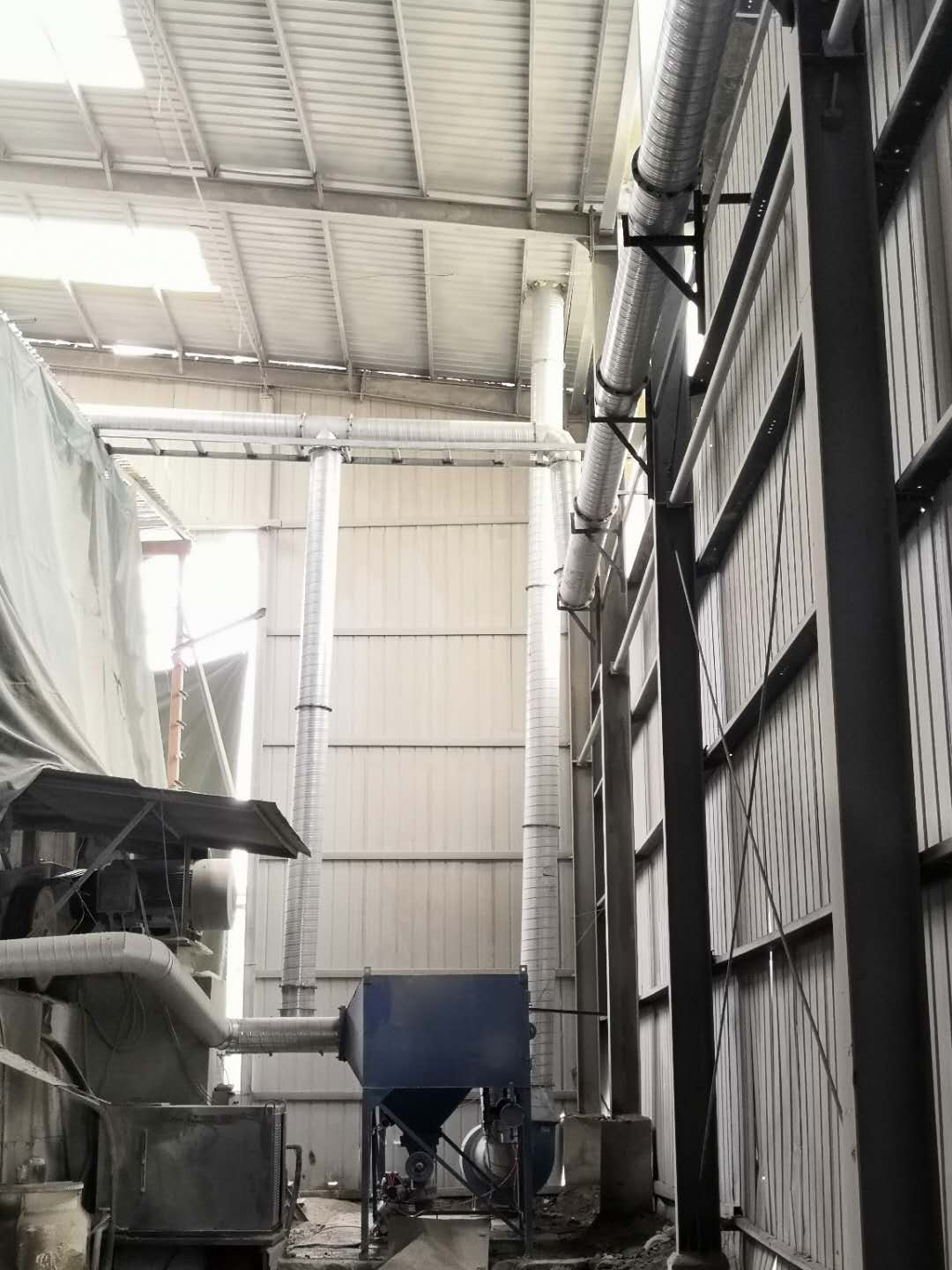 监测点位：上风向1个点、下风向3个点监测项目：颗粒物监测频次：4次/天，连续监测2天油烟监测点位：油烟净化器出口监测项目：油烟监测频次：5次/天，连续监测2天3、噪声噪声监测在厂界四周，共设4个监测点。在正常运行时监测。4、环境管理制度检查内容（1）环评批复及环评结论、建议的落实及情况；（2）项目执行“三同时”制度的情况；（3）环保机构设置、环境管理制度、环保设施运行及维护情况；（4）环境风险防范措施、应急预案情况检查。验收现场监测项目及频次见下表。表14  验收现场监测内容验收监测期间生产工况记录：根据《建设项目竣工环境保护验收技术指南污染影响类》技术要求；验收监测期间应当确保主体工程工况稳定、环境保护设施运行正常的情况下进行。监测期间，项目正常运营。监测期间运行工况一览表见表15。表15  工况一览表验收监测结果：1、废气验收期间监测结果及评价（1）有组织废气监测结果表17  布袋除尘器出口大气污染物监测结果（1）无组织废气监测结果表16  无组织废气监测结果表20  饮食业油烟排放监测结果废气监测结果表明：验收监测期间，生产车间布袋除尘器出口颗粒物最大排放浓度为33mg/m3，最大排放速率为0.402kg/h，符合《大气污染物综合排放标准》（GB16297-1996）中相关标准限值；厂界无组织颗粒物最大排放浓度为0.422mg/m3，符合《大气污染物综合排放标准》（GB16297-1996）中相关标准限值。食堂油烟排放符合《饮食业油烟排放标准》（试行）GB18483-2001中相关标准限值。2、噪声验收期间监测结果及评价噪声监测结果见表21。表21  噪声监测结果由监测结果可知：厂界四周昼、夜间连续两天噪声监测结果均符合《工业企业厂界环境噪声排放标准》（GB 12348-2008）中的2类标准。3、固体废物处理措施调查及总量核算根据现场调查，项目各类固废处置措施如下：（1）员工办公产生的生活垃圾量约为0.5t/a，收集后交与环卫部门统一处理。（2）食堂产生的餐厨垃圾产生量约为0.6t/a，餐厨垃圾收集后同生活垃圾一同交由环卫部门处置。（3）破碎车间布袋除尘器收尘量约为45t/a，收集后回用于混凝土生产。（4）项目车间内经厂房阻隔沉淀粉尘量约为6t/a，收集后回用于混凝土生产。（5）项目生产废水排入沉淀池处理，沉淀池产生的沉渣主要为污泥，废水经洗砂废水处理系统处理后产生的泥饼量约为2t/a，泥饼外运至附近垃圾填埋场填埋处置。（6）项目产生的危废废物主要为设备维修产生的废润滑油、废棉纱量约为0.01t/a，根据《国家危险废物名录》2016版，项目产生危废种类为HW08，危废暂存于危废暂存间，定期交由陕西明瑞再生资源有限公司处置，危废合同见附件。4、现场环境管理检查结果依据建设项目竣工环境保护验收现场检查环境管理工作要求及项目环境影响评价报告表建议及批复要求，本次验收监测期间，我公司对该项目的环境管理进行了以下方面的检查。验收监测期间，经现场检查，西安致中和混凝土有限公司根据《中华人民共和国环境保护法》和《建设项目环境保护管理办法》规定进行了环境影响评价，基本落实了环评及批复要求。5、污染物排放总量核算本项目不涉及总量控制指标，故不进行总量核算。验收监测结论：1、环保设施调试运行效果1、环保设施处理效率监测结果综上所述，西安致中和混凝土有限公司西安致中和混凝土有限公司改扩建项目执行了环境影响评价和环保“三同时”制度，基本落实了环评建议及环评批复（周环批复【2019】29号  2019年7月26日）的要求。本次验收监测期间，企业各工艺设备运行正常，各环保设施建设到位。经调查工程建设及试运营期间，未发生投诉事件。2、污染物排放监测结果1、废气验收监测期间，颗粒物排放满足《大气污染物综合排放标准》（GB16297-1996）有组织及无组织排放限值；食堂油烟废气排放满足《饮食业油烟排放标准（试行）》（GB18483-2001）标准中中型标准要求；2、废水验收调查期间，项目生产废水经沉淀处理后回用于生产，生活污水经化粪池后定期清运用作周围农田农肥，不外排。3、噪声验收监测期间，项目厂界昼间、夜间噪声满足《工业企业厂界环境噪声排放标准》（GB12348-2008）中2类。固体废物验收调查期间，项目固体废物做好污染防治措施并实现了固废去向明确，且均得到有效的处理、处置，不会引起二次污染，对环境影响微弱。满足一般固废贮存管理执行《一般工业固体废物贮存、处置场污染控制标准》（GB18599-2001）及其2013年修改单相关规定；危险固废贮存执行《危险废物贮存污染控制标准》（GB18597-2001）及修改单中的相关规定。2、工程建设对环境的影响项目运营期间，对废气、废水、噪声及固废做好污染防治措施，经环保设施处理后均可达标排放，对环境影响微弱。3、总结论综上所述，建设项目基本做到了环保设施、措施与主体工程同时设计、同时施工、同时投入使用，在采取相应环保治理措施并保证其正常运行的前提下，项目废水、废气、噪声、固废均可达标排放，对周边环境影响较小，同意验收通过。建设项目项目名称项目名称项目名称西安致中和混凝土有限公司改扩建项目西安致中和混凝土有限公司改扩建项目西安致中和混凝土有限公司改扩建项目西安致中和混凝土有限公司改扩建项目西安致中和混凝土有限公司改扩建项目西安致中和混凝土有限公司改扩建项目西安致中和混凝土有限公司改扩建项目西安致中和混凝土有限公司改扩建项目项目代码项目代码项目代码项目代码////建设地点建设地点建设地点西安市周至县终南镇大庄寨村西安市周至县终南镇大庄寨村西安市周至县终南镇大庄寨村西安市周至县终南镇大庄寨村建设项目行业类别（分类管理名录）行业类别（分类管理名录）行业类别（分类管理名录）51、“石材加工”51、“石材加工”51、“石材加工”51、“石材加工”51、“石材加工”51、“石材加工”51、“石材加工”51、“石材加工”建设性质建设性质建设性质建设性质 □ 新建   改扩建  □ 技术改造 □ 新建   改扩建  □ 技术改造 □ 新建   改扩建  □ 技术改造 □ 新建   改扩建  □ 技术改造项目厂区中心经度/纬度项目厂区中心经度/纬度项目厂区中心经度/纬度项目厂区中心经度/纬度E108°19'48.59"，N34°07'02.48"E108°19'48.59"，N34°07'02.48"E108°19'48.59"，N34°07'02.48"建设项目设计生产能力设计生产能力设计生产能力年加工砂石毛料15万立方米年加工砂石毛料15万立方米年加工砂石毛料15万立方米年加工砂石毛料15万立方米年加工砂石毛料15万立方米年加工砂石毛料15万立方米年加工砂石毛料15万立方米年加工砂石毛料15万立方米实际生产能力实际生产能力实际生产能力实际生产能力年加工砂石毛料15万立方米年加工砂石毛料15万立方米年加工砂石毛料15万立方米年加工砂石毛料15万立方米环评单位环评单位环评单位环评单位陕西海蓝环保科技有限公司陕西海蓝环保科技有限公司陕西海蓝环保科技有限公司建设项目环评文件审批机关环评文件审批机关环评文件审批机关西安市周至县生态环境局西安市周至县生态环境局西安市周至县生态环境局西安市周至县生态环境局西安市周至县生态环境局西安市周至县生态环境局西安市周至县生态环境局西安市周至县生态环境局审批文号审批文号审批文号审批文号周环批复【2019】29号周环批复【2019】29号周环批复【2019】29号周环批复【2019】29号环评文件类型环评文件类型环评文件类型环评文件类型环境影响报告表环境影响报告表环境影响报告表建设项目开工日期开工日期开工日期2019年7月2019年7月2019年7月2019年7月2019年7月2019年7月2019年7月2019年7月竣工日期竣工日期竣工日期竣工日期2019年12月2019年12月2019年12月2019年12月排污许可证申领时间排污许可证申领时间排污许可证申领时间排污许可证申领时间///建设项目环保设施设计单位环保设施设计单位环保设施设计单位西安致中和混凝土有限公司改扩建项目西安致中和混凝土有限公司改扩建项目西安致中和混凝土有限公司改扩建项目西安致中和混凝土有限公司改扩建项目西安致中和混凝土有限公司改扩建项目西安致中和混凝土有限公司改扩建项目西安致中和混凝土有限公司改扩建项目西安致中和混凝土有限公司改扩建项目环保设施施工单位环保设施施工单位环保设施施工单位环保设施施工单位西安致中和混凝土有限公司西安致中和混凝土有限公司西安致中和混凝土有限公司西安致中和混凝土有限公司本工程排污许可证编号本工程排污许可证编号本工程排污许可证编号本工程排污许可证编号///建设项目验收单位验收单位验收单位陕西正泽检测科技有限公司陕西正泽检测科技有限公司陕西正泽检测科技有限公司陕西正泽检测科技有限公司陕西正泽检测科技有限公司陕西正泽检测科技有限公司陕西正泽检测科技有限公司陕西正泽检测科技有限公司环保设施调查单位环保设施调查单位环保设施调查单位环保设施调查单位陕西正泽检测科技有限公司陕西正泽检测科技有限公司陕西正泽检测科技有限公司陕西正泽检测科技有限公司验收调查时工况验收调查时工况验收调查时工况验收调查时工况环保设施均正常运行环保设施均正常运行环保设施均正常运行建设项目投资总概算（万元）投资总概算（万元）投资总概算（万元）400400400400400400400400环保投资总概算（万元）环保投资总概算（万元）环保投资总概算（万元）环保投资总概算（万元）45.545.545.545.5所占比例（%）所占比例（%）所占比例（%）所占比例（%）11.3811.3811.38建设项目实际总投资（万元）实际总投资（万元）实际总投资（万元）400400400400400400400400实际环保投资（万元）实际环保投资（万元）实际环保投资（万元）实际环保投资（万元）158.5158.5158.5158.5所占比例（%）所占比例（%）所占比例（%）所占比例（%）39.639.639.6建设项目废水治理（万元）废水治理（万元）废水治理（万元）110废气治理（万元）废气治理（万元）废气治理（万元）40.540.5噪声治理（万元）噪声治理（万元）噪声治理（万元）55固体废物治理（万元）固体废物治理（万元）3绿化及生态（万元）绿化及生态（万元）绿化及生态（万元）绿化及生态（万元）/其他（万元）其他（万元）其他（万元）/建设项目新增废水处理设施能力新增废水处理设施能力新增废水处理设施能力80m3/h80m3/h80m3/h80m3/h80m3/h80m3/h80m3/h80m3/h80m3/h80m3/h新增废气处理设施能力新增废气处理设施能力新增废气处理设施能力///年平均工作时年平均工作时年平均工作时4800h/a4800h/a4800h/a4800h/a运营单位运营单位运营单位运营单位西安致中和混凝土有限公司改扩建项目西安致中和混凝土有限公司改扩建项目西安致中和混凝土有限公司改扩建项目西安致中和混凝土有限公司改扩建项目西安致中和混凝土有限公司改扩建项目西安致中和混凝土有限公司改扩建项目西安致中和混凝土有限公司改扩建项目运营单位社会统一信用代码（或组织机构代码）运营单位社会统一信用代码（或组织机构代码）运营单位社会统一信用代码（或组织机构代码）运营单位社会统一信用代码（或组织机构代码）运营单位社会统一信用代码（或组织机构代码）运营单位社会统一信用代码（或组织机构代码）916101245569875171916101245569875171916101245569875171验收时间验收时间验收时间2020年7月2020年7月2020年7月2020年7月污染物排放达标与总量控制（工业建设项目详填）污染物排放达标与总量控制（工业建设项目详填）污染物污染物原有排放量(1)原有排放量(1)本期工程实际排放浓度(2)本期工程允许排放浓度(3)本期工程允许排放浓度(3)本期工程产生量(4)本期工程产生量(4)本期工程自身削减量(5)本期工程自身削减量(5)本期工程自身削减量(5)本期工程实际排放量(6)本期工程实际排放量(6)本期工程核定排放总量(7)本期工程“以新带老”削减量(8)本期工程“以新带老”削减量(8)全厂实际排放总量(9)全厂实际排放总量(9)全厂核定排放总量(10)全厂核定排放总量(10)全厂核定排放总量(10)全厂核定排放总量(10)区域平衡替代削减量(11)排放增减量(12)污染物排放达标与总量控制（工业建设项目详填）污染物排放达标与总量控制（工业建设项目详填）废水废水污染物排放达标与总量控制（工业建设项目详填）污染物排放达标与总量控制（工业建设项目详填）化学需氧量化学需氧量污染物排放达标与总量控制（工业建设项目详填）污染物排放达标与总量控制（工业建设项目详填）氨氮氨氮污染物排放达标与总量控制（工业建设项目详填）污染物排放达标与总量控制（工业建设项目详填）石油类石油类污染物排放达标与总量控制（工业建设项目详填）污染物排放达标与总量控制（工业建设项目详填）废气废气污染物排放达标与总量控制（工业建设项目详填）污染物排放达标与总量控制（工业建设项目详填）二氧化硫二氧化硫污染物排放达标与总量控制（工业建设项目详填）污染物排放达标与总量控制（工业建设项目详填）烟尘烟尘污染物排放达标与总量控制（工业建设项目详填）污染物排放达标与总量控制（工业建设项目详填）氮氧化物氮氧化物污染物排放达标与总量控制（工业建设项目详填）污染物排放达标与总量控制（工业建设项目详填）工业固体废物工业固体废物污染物排放达标与总量控制（工业建设项目详填）污染物排放达标与总量控制（工业建设项目详填）与项目有关的其他特征污染物颗粒物0.020.020.4780.4780.498000.4980.4980.4980.498+0.478污染物排放达标与总量控制（工业建设项目详填）污染物排放达标与总量控制（工业建设项目详填）与项目有关的其他特征污染物